Camp 403 Brockley Camp, Brockley, Somerset1947 Camp List1947 Camp List1947 Camp List1947 Camp List1947 Camp List1947 Camp List1947 Camp List1947 Camp List403(P.C.)Brockley Camp, Brockley, West Town, BristolS.Priswar, West TownFlax Bourton 214Nailsea and Blackwell (G.W.R.)(Blank)v/202/4Prisoner of War Camps (1939 – 1948)  -  Project report by Roger J.C. Thomas - English Heritage 2003Prisoner of War Camps (1939 – 1948)  -  Project report by Roger J.C. Thomas - English Heritage 2003Prisoner of War Camps (1939 – 1948)  -  Project report by Roger J.C. Thomas - English Heritage 2003Prisoner of War Camps (1939 – 1948)  -  Project report by Roger J.C. Thomas - English Heritage 2003Prisoner of War Camps (1939 – 1948)  -  Project report by Roger J.C. Thomas - English Heritage 2003Prisoner of War Camps (1939 – 1948)  -  Project report by Roger J.C. Thomas - English Heritage 2003Prisoner of War Camps (1939 – 1948)  -  Project report by Roger J.C. Thomas - English Heritage 2003Prisoner of War Camps (1939 – 1948)  -  Project report by Roger J.C. Thomas - English Heritage 2003OS NGRSheetNo.Name & LocationCountyCond’nType 1945CommentsST 475 671171403Brockley Camp, BrockleySomerset4Base CampRestored parkland.Location: Before the camp: Pow Camp: Capacity up to 500 pows. Wikipedia – “Brockley was the location of a 300-person Prisoner of War camp during World War 2, initially housing Italian prisoners from the Western Desert Campaign, and later German prisoners post the Battle of Normandy.”After the camp: Further Information:National Archives FO 939/317 – 403 Working Camp, Brockley Camp, Bristol. Dated 1946 - 1947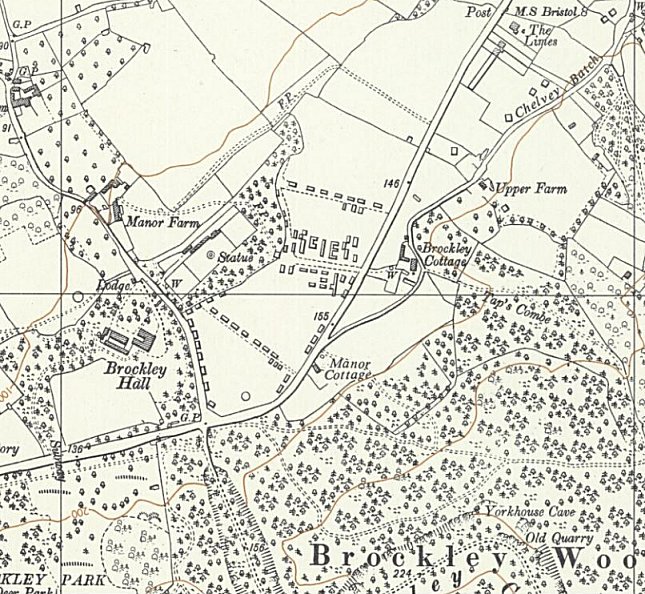 Location: Before the camp: Pow Camp: Capacity up to 500 pows. Wikipedia – “Brockley was the location of a 300-person Prisoner of War camp during World War 2, initially housing Italian prisoners from the Western Desert Campaign, and later German prisoners post the Battle of Normandy.”After the camp: Further Information:National Archives FO 939/317 – 403 Working Camp, Brockley Camp, Bristol. Dated 1946 - 1947Ordnance Survey 1960